II учебная четвертьIII класс. СОЛЬФЕДЖИО.7 задание.Здравствуйте, дорогие учащиеся и родители 3 класса.В связи с последними событиями, продолжаем заниматься дистанционно. До 19 декабря просьба высылать мне это новое задание. Высылаете  только письменные работы в виде сканов и фото мне в  Viber, WhatsApp или VK . Страница для связи в социальных сетях -  https://vk.com/id141108459  (Lyuda Lutsenko) Тема урока: «Переменный лад»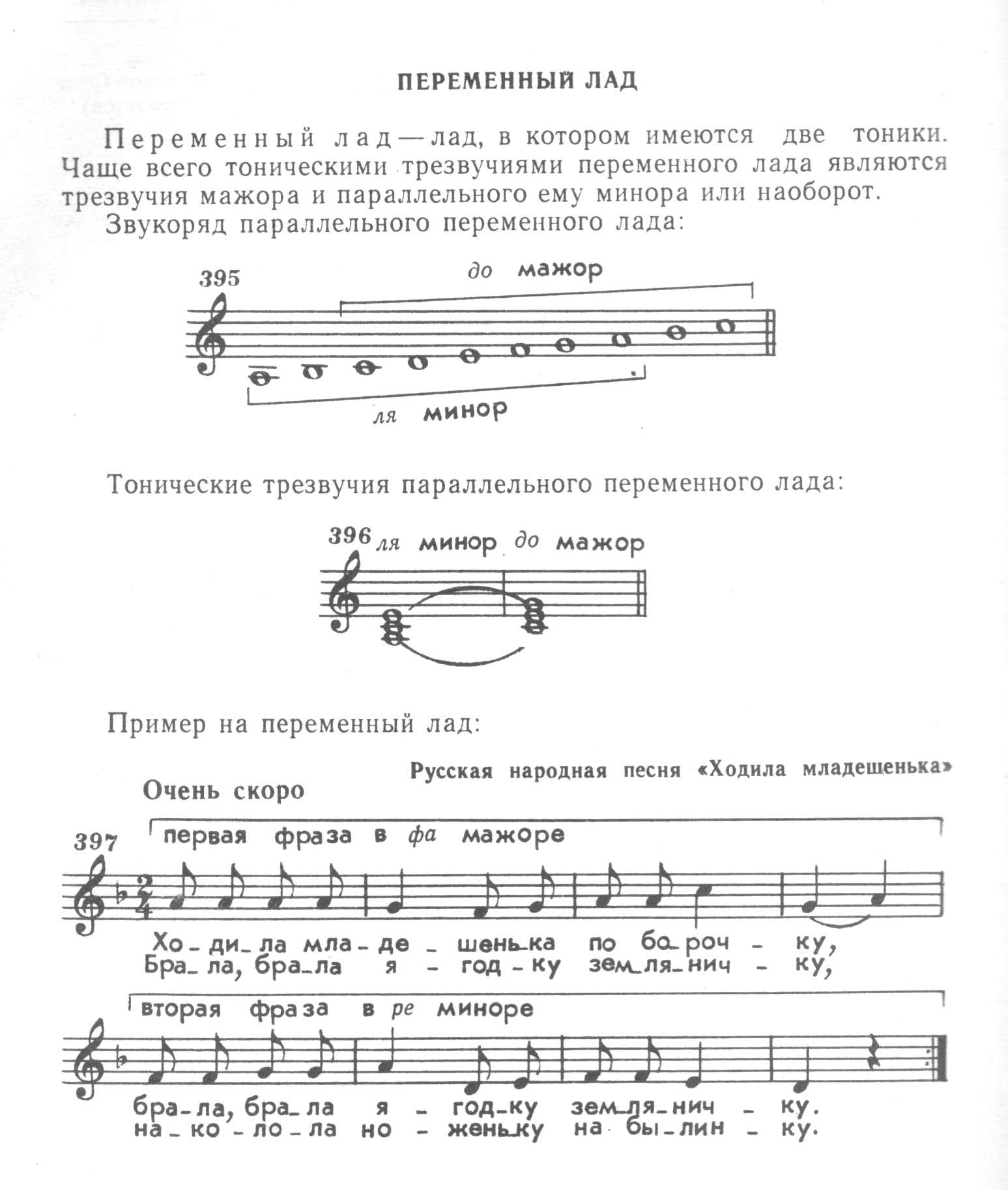 ДОМАШНЕЕ ЗАДАНИЕ:1. Повторять теорию.2. Петь по учебнику «Одноголосие» номера с 320 и 321. В каждой мелодии определите лад и запишите в тетрадь. Например: № 397 – Фа мажор – ре минор.Сделайте фото  своих записей и отправьте мне на проверку до 19 декабря.С уважением, Л.С. Луценко.